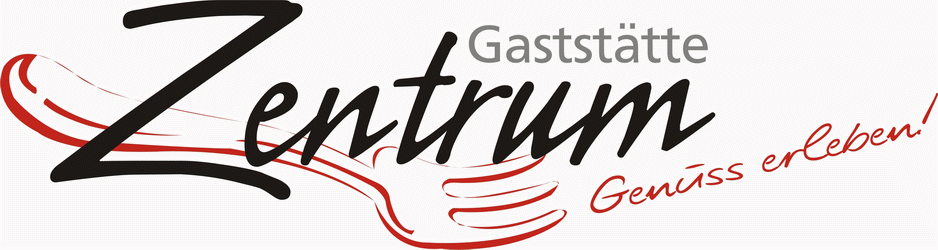 Aktuelle Speisekarte: Markklößchensuppe mit Eierstich und Gemüsewürfel4,50 €"Queens" Klops mit Pommes frites					7,90 €Zwiebelklops mit Pommes						8,90 €Currywurst mit hausmacher Currysauce und Pommes frites5,00 €Hähnchen Nuggets mit Pommes und Salatgarnitur5,90 €Beilagensalat								3,90 €Salatteller "Queens" bunte Salatauswahl mit Schinken und Käse	9,90 €Bunte Salatauswahl mit Backfeta Preiselbeeren Toast und Butter11,90 €Schweineschnitzel "Wiener Art" mit Pommes und Salat		 10,90 €"Zigeunerschnitzel" oder "Jägerschnitzel" mit Pommes und Salat	 11,90 €"Italienisches Käseschnitzel" mit Pommes und Salat		 13,90 €"Jim Spezial" mit Pilzrahmsauce und Käse überbacken, Pommes, Salat 13,90 €Rhöner Kochkäseschnitzel mit Bratkartoffeln und Salat    13,90 €Pfeffersack gefüllt mit Speck & Käse in Pfeffersauce mit Kroketten, Salat13,90 €Fliedner Lauch-Schmand Schnitzel mit feinwürzigem Dip, Lauch und ausgelassenem Speck mit Bratkartoffeln und Salat15,90 €Pfannengyros mit Königreichdip, Pommes frites und Krautsalat10,90 €Rumpsteak 250 g mit Kräuterbutter, Zwiebeln, Bratkartoffeln und Salat19,90 €"Schlemmerpfännchen" Schweinefilet mit Spätzle, Pilzrahm und Salat14,90 €Home-Style Burger mit Kartoffelecken und Sourcream180 g Fleisch von Metzger Paul (Salat/Coleslaw/Zwiebel/Tomate/Gurke/Burgersauce)10,90 €Pulled-Pork Burger mit Süßkartoffelpommes und Sourcream(Salat/Coleslaw/Burgersauce/Barbecuesauce)10,90 €Pizza- Art des Hauses (Salami, Schinken, Zwiebeln, Pilze, Paprika, Käse)- Thunfisch (Thunfisch, Zwiebeln, Pilze, Paprika, Käse)Klein: 6,00 €Groß: 10,00 €